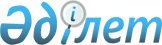 О внесении изменения в постановление акимата от 14 марта 2012 года № 59 "Об организации общественных работ на 2012 год"Постановление акимата Наурзумского района Костанайской области от 27 августа 2012 года № 248. Зарегистрировано Департаментом юстиции Костанайской области 20 сентября 2012 года № 3833

      В соответствии с пунктом 5 статьи 20 Закона Республики Казахстан от 23 января 2001 года "О занятости населения", подпунктом 13) пункта 1 статьи 31 Закона Республики Казахстан от 23 января 2001 года "О местном государственном управлении и самоуправлении в Республике Казахстан", постановлением Правительства Республики Казахстан от 19 июня 2001 года № 836 "О мерах по реализации Закона Республики Казахстан от 23 января 2001 года "О занятости населения" акимат Наурзумского района ПОСТАНОВЛЯЕТ:



      1. Внести в постановление акимата Наурзумского района "Об организации общественных работ на 2012 год" от 14 марта 2012 года № 59 (зарегистрировано в Реестре государственной регистрации нормативных правовых актов под номером 9-16-137, опубликовано 20 апреля 2012 года в газете "Науырзым тынысы") следующее изменение:



      приложение к указанному постановлению изложить в новой редакции согласно приложению к настоящему постановлению.



      2. Контроль за исполнением настоящего постановления возложить на заместителя акима района Закарина С.А.



      3. Настоящее постановление вводится в действие по истечении десяти календарных дней после дня его первого официального опубликования и распространяется на отношения, возникшие с 1 мая 2012 года.      Аким района                                А. Балгарин      СОГЛАСОВАНО:      Начальник ГУ "Отдел

      занятости и социальных

      программ Наурзумского района"

      _______________ А. Сансызбаев      И.о. директора товарищества

      с ограниченной ответственностью

      "Наурзум сервис" акимата

      Наурзумского района

      ____________________ А. Хасенов

Приложение         

к постановлению акимата   

от 27 август 2012 года № 248  Перечень организаций, виды, объемы и конкретные

условия общественных работ, организуемых

для безработных в Наурзумском районе

на 2012 год      продолжение таблицы:
					© 2012. РГП на ПХВ «Институт законодательства и правовой информации Республики Казахстан» Министерства юстиции Республики Казахстан
				Наименование

предприятияМесто выполнения

работОплата трудаКоличество

человекТоварищество с

ограниченной

ответственностью

"Наурзум сервис"

акимата Наурзумского

районасело Караменды1,5

минимальных

размера

заработной

платы7147Товарищество с

ограниченной

ответственностью

"Наурзум сервис"

акимата Наурзумского

районасело Буревестник1,5

минимальных

размера

заработной

платы1071Товарищество с

ограниченной

ответственностью

"Наурзум сервис"

акимата Наурзумского

районасело Раздольное1,5

минимальных

размера

заработной

платы1473Товарищество с

ограниченной

ответственностью

"Наурзум сервис"

акимата Наурзумского

районасело Шили1,5

минимальных

размера

заработной

платы88Товарищество с

ограниченной

ответственностью

"Наурзум сервис"

акимата Наурзумского

районасело Шолаксай1,5

минимальных

размера

заработной

платы126Товарищество с

ограниченной

ответственностью

"Наурзум сервис"

акимата Наурзумского

районасело Кожа1,5

минимальных

размера

заработной

платы144Товарищество с

ограниченной

ответственностью

"Наурзум сервис"

акимата Наурзумского

районааул Уленды1,5

минимальных

размера

заработной

платы126Товарищество с

ограниченной

ответственностью

"Наурзум сервис"

акимата Наурзумского

районасело Мереке1,5

минимальных

размера

заработной

платы73Товарищество с

ограниченной

ответственностью

"Наурзум сервис"

акимата Наурзумского

районааул Дамды1,5

минимальных

размера

заработной

платы153Виды и объемы работКонкретные условия работВиды общественных работ не требующие

предварительной профессиональной подготовки

работника:

Уборка села от мусора, песка, глины на

улицах Шакшак Жанибека, А. Байтурсынова,

Кабанбай батыра, Мешитбай Сугурулы,

Шаяхметова, Абылайхана, Победы, Сатпаева,

Баймагамбетова, Казбек би, Абая, Бауыржан

Момышулы, Амангельды 14800 квадратных

метров.Очистка бордюр от пыли и грязи с

последующей побелкой 9000 квадратных

метров.Очистка обочин автострады и кюветов на

расстояние до 50 метров от мусора от здания

автовокзала до арки выезда села

Караменды - Костанай 10800 квадратных

метров, и до арки в сторону аула Уленды

1200 квадратных метров.Подметание метлами асфальтового покрытия от

мусора, песка на улицах Шакшак Жанибека,

А. Байтурсынова, Кабанбай батыра, Мешитбай

Сугурулы, Шаяхметова, Абылайхана, Победы,

Сатпаева, Баймагамбетова, Казбек би, Абая,

Бауыржан Момышулы, И. Жансугурова 10150

квадратных метров.Подрезка поросли деревьев и кустарников

всего 9450 метров, в том числе по улицам

Шакшак Жанибека 300 метров, Кабанбай батыра

150 метров, Абылайхана 1800 метров,

А. Байтурсынова 1200 метров, Сатпаева 1500

метров, Победы 900 метров, Баймагамбетова

900 метров, Чапаева 30 метров, Абая 20

метров.Уборка парка (аттракцион) от мусора 210

квадратных метров.Помощь при покраске арки на выезде из села

Караменды в сторону аула Уленды 25

квадратных метров.Помощь при покраске арки на выезде из села

Караменды – Костанай 40 квадратных метров.Помощь при покраске металлических

конструкций билбордов, баннеров по улице

Абая (около центральной районной больницы)

25 квадратных метров, Кабанбай Батыра, на

перекрестке Абылайхана 75 квадратных

метров, Шакшак Жанибека (около

автозаправочной станции "Иволга-Холдинг")

25 квадратных метров, Шаяхметова (напротив

здания Центра по недвижимости) 25

квадратных метров, на выезде из села (за

автозаправочной станцией) 25 квадратных

метров.Помощь при покраске бордюр красным колером

пунктиром 210 квадратных метров.Помощь при покраске оснований опор

электролиний цветной краской 11000 метров,

1749 штук.Очистка информационных щитов села от старых

объявлений 4 штуки, 32 квадратных метра.Помощь в покраске щитов 4 штуки, 32

квадратных метра.Помощь в покраске бетонных ограждений села:

парк 10 - летия Независимости 250

квадратных метров, парк культуры и отдыха

(бывший Дом культуры) 1000 квадратных

метров, детский сад "Балбобек" 250

квадратных метров, районная телевышка 250

квадратных метров.Помощь в покраске бордюр цветным колером в

парке "Аттракцион" 150 квадратных метров,

скамеек 24 квадратных метра, аттракционов

30 квадратных метров масляной краской.Побелка автобусной остановки и покраска

колером по улице Победы 85 квадратных

метров.Уборка сквера по улице Победы от мусора 200

квадратных метров.Побелка стволов деревьев и кустарников 100

штук.Текущий ремонт деревянного ограждения 620

пролетов.Удаление дикорастущей поросли сорных

растений на улицах Абая, Шаяхметова,

Кабанбай батыра, А. Байтурсынова вдоль

бордюр 300 метров.Удаление дикорастущей поросли сорных

растений на площади "Новогодний городок"

300 квадратных метров.Помощь в оформлении Новогоднего городка:

очистка площадки от снега 20 квадратных

метров для санных каруселей, помощь в

установке санных каруселей 20 штук, помощь

в установке качелей 1 штука, помощь в

установке гирлянд по всей территории

Новогоднего городка 40 метров, помощь в

вывеске художественных растяжек (1*10) 2

штуки, помощь в заливке водой площадки под

санные карусели и санной горки 4 кубических

метра.Помощь в демонтаже инвентаря Новогоднего

городка.Помощь в очистке от снега и льда сцены на

центральной площади села 30 квадратных

метров.Помощь в установке праздничного оформления

(гирлянды).Помощь в установке подиума из бетонных плит

под новогоднюю елку 12 квадратных метров.Помощь в экологическом оздоровлении села:

Вскапывание земли на клумбах 670 квадратных

метров.Разравнивание земли на клумбах граблями 670

квадратных метров.Высадка семян декоративных растений 670

квадратных метров, прикатывание земли 670

квадратных метров.Полив клумб 670 квадратных метров,

прополка, рыхление почвы один раз в неделю

670 квадратных метров.Осенний сбор семян, удаление стеблей

декоративных растений.Осеннее вскапывание земли на клумбах 670

квадратных метров.Помощь в спиливании сухостоя деревьев 120

штук.Побелка стволов деревьев 75 штук 2 раза за

летний сезон.Выкапывание ям под столбики 5 штук,

установка пролетов штакетника 12 погонных

метров.Помощь в покраске готового ограждения 61

квадратных метров.Обрезка поросли деревьев и кустарников 50

квадратных метров в течение летнего периода

0,2 тонн.Помощь в покраске цветным колером бетонных

ограждений школы 95 квадратных метров.Уборка территории школы от мусора 9000

квадратных метров.Помощь в спиливании высохших верхних крон

деревьев 470 штук.Побелка стволов деревьев 1110 штук.Побелка бордюр клумб ежедекадно 10 погонных

метров.Вырубка поросли деревьев и кустарников 40

штук.Побелка бордюр 1270 погонных метров.Выкапывание лунок под посадку саженцев 395

штук.Посадка саженцев 395 штук, полив в течение

лета.Подметание асфальтового покрытия метлами и

тротуаров центральной усадьбы 300

квадратных метров.Продолжительность рабочего

времени одного участника

общественных работ – не

более 40 часов в неделю,

учитывая ограничения,

предусмотренные трудовым

законодательством

Республики Казахстан, с

двумя выходными днями,

обеденным перерывом не

менее одного часа.Виды общественных работ не требующие

предварительной профессиональной подготовки

работника:Уборка центральной улицы села от мусора

25500 квадратных метров:Сбор мусора граблями и подметание метлами.Побелка столбов освещения цветным колером

250 штук.Побелка стволов деревьев 650 штук.Обрезка кроны деревьев и кустарников 100

квадратных метров.Помощь при покраске изгородей села 300

квадратных метров.Помощь в уходе за клумбами с декоративными

растениями:Вскапывание земли 30 квадратных метров,

посадка семян декоративных растений 30

квадратных метров.Полив декоративных растений в течение лета

30 квадратных метров, прополка, рыхление

почвы 30 квадратных метров.Помощь в уборке от мусора территории

центрального парка села 7000 квадратных

метров.Побелка стволов деревьев 50 штук.Обрезка сухостоя деревьев и кустарников 100

квадратных метров.Уборка территории от мусора 300 квадратных

метров.Помощь в уходе за клумбами с декоративными

растениями - 30 квадратных метров, посадка

семян, полив в течение лета, прополка

сорняков – 30 квадратных метров.Помощь в экологическом оздоровлении села:

Выкапывание ям для посадки деревьев 200

штук.Посадка саженцев 200 штук.Полив саженцев в течение лета 200 штук.Восстановление архитектурно - исторических

памятников села:Уборка территории памятника имени Козлова

Н.Г. 20 квадратных метров.Уборка от мусора территории памятника

Павшим воинам 35 квадратных метров.Продолжительность рабочего

времени одного участника

общественных работ – не

более 40 часов в неделю,

учитывая ограничения,

предусмотренные трудовым

законодательством

Республики Казахстан, с

двумя выходными днями,

обеденным перерывом не

менее одного часа.Виды общественных работ не требующие

предварительной профессиональной подготовки

работника:Уборка улиц села от мусора 10000 квадратных

метров.Подметание асфальта метлами 4000 квадратных

метров.Сбор мусора 4000 квадратных метров.Помощь в покраске арок и ограждений села

2000 квадратных метров.Помощь в ремонте ограждения школы.Выкапывание ям под столбы 50 штук.Помощь в установке и креплении ограждения

120 погонных метров.Помощь в ремонте ограждения скверов села

2000 погонных метров.Очистка скверов и парка от мусора и листвы

800 квадратных метров: сбор старой листвы и

бытового мусора граблями 800 квадратных

метров.Помощь в покраске стелы села 20 квадратных

метров.Помощь в текущем ремонте ограждения

стадиона 2500 погонных метров: покраска

спортивных снарядов 800 квадратных метров.Помощь в ремонте общественных колодцев 12

штук:Побелка колец 18 квадратных метров,

покраска карнизов колодцев 10 квадратных

метров.Уборка территории вокруг колодцев 10

квадратных метров.Помощь в уборке территории школы от мусора

500 квадратных метров.Помощь в спиливании сухостоя деревьев и

кустарников 40 штук.Побелка стволов деревьев на территории

школы 50 штук.Вскапывание земли на клумбах для посадки

семян декоративных растений 40 квадратных

метров.Полив декоративных растений 40 квадратных

метров, с подносом воды до 50 метров.Прополка сорняков 40 квадратных метров.Помощь в экологическом оздоровлении села:

Выкапывание ям для посадки саженцев 200

штук.Посадка саженцев 200 штук.Полив саженцев в течение лета 200 штук.Вскапывание земли на клумбах для посадки

цветов на территории села 50 квадратных

метров.Высаживание семян цветов 50 квадратных

метров, ежедневный полив цветов в течение

лета 50 квадратных метров, прополка

сорняков, рыхление почвы на клумбах 50

квадратных метров.Побелка стволов деревьев 300 штук.Подрезка поросли деревьев и кустарников 20

квадратных метров.Обкапывание земли вокруг деревьев 300

квадратных метров.Восстановление историко - архитектурных

памятников села:Побелка памятника имени В.И. Ленина 16

квадратных метров.Покраска ограждения памятника 20 квадратных

метров.Продолжительность рабочего

времени одного участника

общественных работ – не

более 40 часов в неделю,

учитывая ограничения,

предусмотренные трудовым

законодательством

Республики Казахстан, с

двумя выходными днями,

обеденным перерывом не

менее одного часа.Виды общественных работ не требующие

предварительной профессиональной подготовки

работника:Помощь в установке ограждения улиц села 500

квадратных метров.Помощь в покраске, побелка изгородей села

320 погонных метров.Побелка стволов деревьев 300 штук.Побелка столбов освещения 160 штук.Помощь в ремонте общественных колодцев села

6 штук.Помощь в экологическом оздоровлении села:

Выкапывание ям для посадки деревьев и

кустарников 100 штук.Посадка саженцев деревьев и кустарников 100

штук.Полив саженцев в течение лета 100 штук.Очистка природных родников села от мусора и

песка 5 штук.Помощь в реконструкции ограждения

центрального природного родника "Тасбулак",

очистка водотока от мусора, выкапывание

каналов стека воды 500 погонных метров.Очистка внутреннего помещения природного

родника от мусора, листвы 3,5 квадратных

метров, побелка стен 25 квадратных метров.Продолжительность рабочего

времени одного участника

общественных работ – не

более 40 часов в неделю,

учитывая ограничения,

предусмотренные трудовым

законодательством

Республики Казахстан, с

двумя выходными днями,

обеденным перерывом не

менее одного часа.Виды общественных работ не требующие

предварительной профессиональной подготовки

работника:Помощь в уборке территории села от мусора

4000 квадратных метров.Очистка территории улиц и площади села от

мусора и песка метлами и граблями 7000

квадратных метров.Очистка сквера от листвы и мусора 600

квадратных метров.Побелка столбов освещения 200 штук.Помощь в покраске общественных колодцев 10

штук.Уборка территории стадиона от мусора 800

квадратных метров.Помощь в покраске изгороди стадиона 150

квадратных метров.Помощь в экологическом оздоровлении села:

Выкапывание ям под саженцы 100 штук.Посадка саженцев 100 штук.Полив саженцев в течение месяца 100 штук.Очистка природных родников села 300

квадратных метров.Продолжительность рабочего

времени одного участника

общественных работ – не

более 40 часов в неделю,

учитывая ограничения,

предусмотренные трудовым

законодательством

Республики Казахстан, с

двумя выходными днями,

обеденным перерывом не

менее одного часа.Виды общественных работ не требующие

предварительной профессиональной подготовки

работника:Уборка территории села от мусора 3000

квадратных метров.Побелка стволов деревьев 310 штук.Помощь в ремонте общественных колодцев 2

штуки,подсыпка щебнем вокруг колодца, покраска

навесов над колодцами 5 квадратных метров.Помощь в покраске бетонных ограждений села

392 квадратных метров.Помощь в установке билборда 1 штук.Помощь в покраске стелы села 5 квадратных

метров.Подрезка кроны кустарников 200 квадратных

метров.Помощь в покраске изгороди школы 800

квадратных метров.Помощь в экологическом оздоровлении села:

Выкапывание ям для посадки саженцев 70

штук.Выкапывание саженцев в роще 70 штук.Посадка саженцев 70 штук.Полив саженцев в течении лета.Продолжительность рабочего

времени одного участника

общественных работ – не

более 40 часов в неделю,

учитывая ограничения,

предусмотренные трудовым

законодательством

Республики Казахстан, с

двумя выходными днями,

обеденным перерывом не

менее одного часа.Виды общественных работ не требующие

предварительной профессиональной подготовки

работника:Уборка территории аула от мусора и песка

17500 квадратных метров:

сбор мусора граблями 17500 квадратных

метров.Подметание метлами улиц аула 9000

квадратных метров.Помощь в текущем ремонте общественных

колодцев 9 штук 20 квадратных метров:

побелка колец колодцев, помощь в ремонте

навесов колодцев, 7 квадратных метров.Побелка стволов деревьев 400 штук.Побелка столбов освещения цветным колером

200 штук.Побелка ограждений аула 500 квадратных

метров.Помощь при установке новой изгороди из

штакетника 100 квадратных метров.Помощь в экологическом оздоровлении аула:

Выкапывание ям для посадки саженцев 150

штук.Выкапывание саженцев в роще 150 штук.Посадка саженцев 150 штук.Полив саженцев в течение лета 150 штук.Вскапывание земли клумб 30 квадратных

метров, посадка семян декоративных растений

30 квадратных метров.Полив декоративных растений в течение лета

30 квадратных метров, прополка сорной травы

30 квадратных метров.Продолжительность рабочего

времени одного участника

общественных работ – не

более 40 часов в неделю,

учитывая ограничения,

предусмотренные трудовым

законодательством

Республики Казахстан, с

двумя выходными днями,

обеденным перерывом не

менее одного часа.Виды общественных работ не требующие

предварительной профессиональной подготовки

работника:Помощь в очистке труб уличных водотоков от

льда и мусора 9 штук.Помощь в очистке общественных колодцев от

льда и талой воды 3 штуки.Помощь в покраске и побелка уличных

ограждений 35120 квадратных метров.Очистка улиц села от мусора 2800 квадратных

метров.Побелка столбов освещения 50 штук.Помощь в покраске и побелка ограждений

школы 650 квадратных метров.Помощь в экологическом оздоровлении села:

Выкапывание ям для посадки саженцев 60

штук.Посадка саженцев 60 штук.Полив саженцев в течение лета 60 штук.Продолжительность рабочего

времени одного участника

общественных работ – не

более 40 часов в неделю,

учитывая ограничения,

предусмотренные трудовым

законодательством

Республики Казахстан, с

двумя выходными днями,

обеденным перерывом не

менее одного часа.Виды общественных работ не требующие

предварительной профессиональной подготовки

работника:Помощь в очистке труб уличных водотоков от

льда и мусора 120 квадратных метров.Очистка природного родника от льда, мусора

100 квадратных метров.Уборка улиц аула от мусора граблями и

подметание метлами 600 квадратных метров.Побелка столбов освещения центральных улиц

аула 120 штук.Побелка стволов деревьев 100 штук.Подрезка поросли деревьев и кустарников 50

квадратных метров.Помощь в очистке общественной скважины 375

квадратных метров.Помощь в покраске и побелка ограждений

общественной скважины 90 квадратных метров.Помощь в покраске и побелка ограждений

школы 150 квадратных метров.Помощь в уборке территории парка аула от

мусора 300 квадратных метров.Помощь в экологическом оздоровлении аула:

Выкапывание ям для посадки саженцев 50

штук.Посадка саженцев 50 штук.Полив саженцев в течение лета 50 штук.Продолжительность рабочего

времени одного участника

общественных работ – не

более 40 часов в неделю,

учитывая ограничения,

предусмотренные трудовым

законодательством

Республики Казахстан, с

двумя выходными днями,

обеденным перерывом не

менее одного часа.